Publicado en Madrid el 08/05/2020 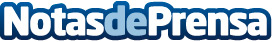 Cómo afecta la PSD2 a los pagos online según GDS ModellicaLos pagos online serán más seguros, sencillos y eficaces con la PSD2, según GDS Modellica. Los pagos electrónicos, incluso sin dispositivos, desplazarán de forma significativa al dinero físico y a las tarjetas. La identificación biométrica tendrá un papel claveDatos de contacto:En Ke Medio Broadcasting912792470Nota de prensa publicada en: https://www.notasdeprensa.es/como-afecta-la-psd2-a-los-pagos-online-segun Categorias: Nacional Derecho Franquicias Finanzas E-Commerce Ciberseguridad http://www.notasdeprensa.es